MindfulnessTools to help you focus on just one thing for a few minutes.  Give your brain a chance to catch up, refresh and clear your head so that you can look at your day in new light.MindfulnessTools to help you focus on just one thing for a few minutes.  Give your brain a chance to catch up, refresh and clear your head so that you can look at your day in new light.MindfulnessTools to help you focus on just one thing for a few minutes.  Give your brain a chance to catch up, refresh and clear your head so that you can look at your day in new light.Name of AppFeaturesQR CodeColorfy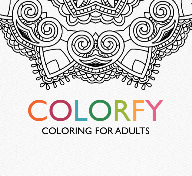 Free pictures each day.Colour one of your own pictures from your camera roll.Create your own designs with images and text.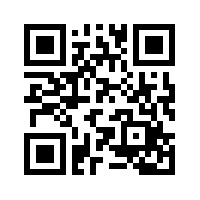 Breathe2Relax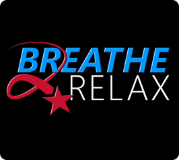 Breathing exercises to calm yourself down.Videos about mindful breathing.Track your feelings before and after the exercises.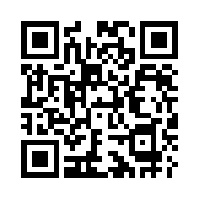 Stop Breathe & Think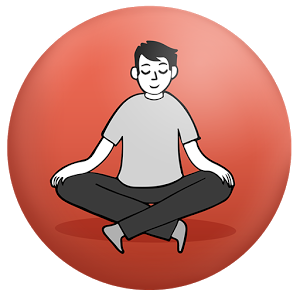 Guides you through mindful meditation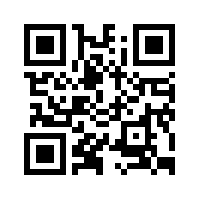 Smiling Minds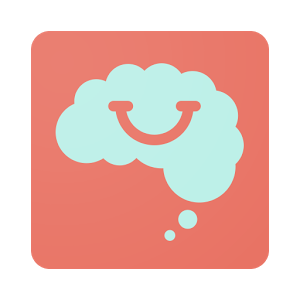 Track your emotionsGuided meditation.Mindfulness programs for different age groups.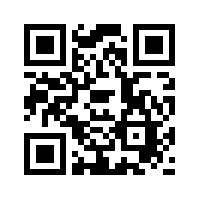 Mental Health and MoodsTracking your moods can be important to help you identify your feelings, look for patterns, find triggers and solve problems.Mental Health and MoodsTracking your moods can be important to help you identify your feelings, look for patterns, find triggers and solve problems.Mental Health and MoodsTracking your moods can be important to help you identify your feelings, look for patterns, find triggers and solve problems.Always There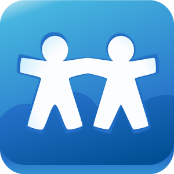 Track your feelings.Connect with local resources.Live chat with Kids’ HelpPhone.Stress buster jokes and tips.Short articles on mental health topics.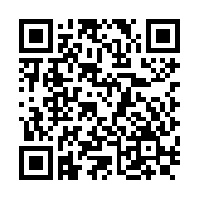 Booster Buddy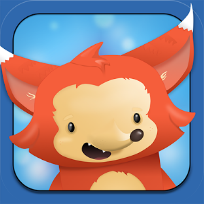 “Mental Health Tamagochi”Good for younger students.Do activities to earn coins, then buy accessories for your character.Daily quests to help you establish positive habits.(Might work for some learning Centre students or younger children).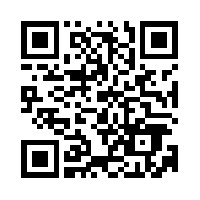 Mindshift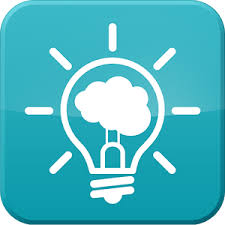 Resources on different topics.Identify personalized situations and create solutions on how to overcome them.Contains visualizations and strategies to lessen your anxiety.Inspirational quotes.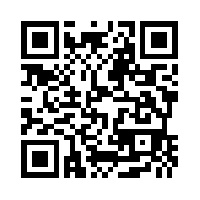 Unstuck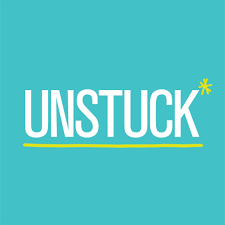 Create an account.Takes you through a series of questions (done in a fun way) to help you identify a problem, then gives suggestions to work on the problem.-only avail. on iPads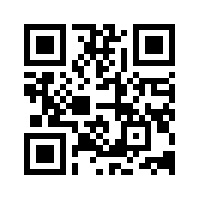 Be Safe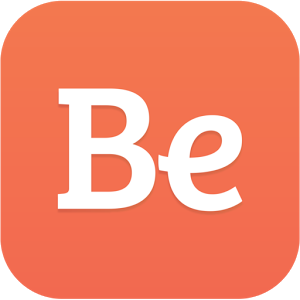 A digital safety plan.Identify people you can call in an emergency.Identify things that calm you in a crisis.Has some info about local resources.(by Mind your Mind) 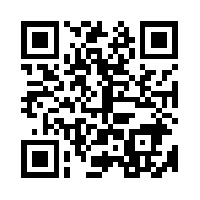 Physical HealthYour physical health is directly related to your mental health.Physical HealthYour physical health is directly related to your mental health.Physical HealthYour physical health is directly related to your mental health.7 Minute Work Out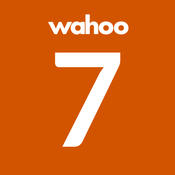 2 different workouts for 7 minutes each.Has videos to show how to do the exercises.Many more workouts available in app purchases.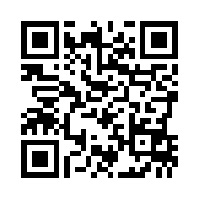 Sleep Pillow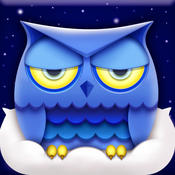 Various white noise sounds for calming your mind before bed.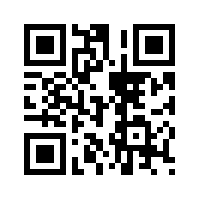 Clue Period Tracker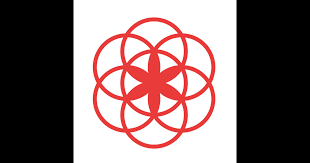 Track / predict your menstrual cycles.Track your emotions, sexual activity, food cravings.-Phys Ed classes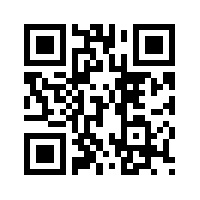 School AppsSchool can be overwhelming and a trigger for people.  Taking control of school can help to take control of your mental health.School AppsSchool can be overwhelming and a trigger for people.  Taking control of school can help to take control of your mental health.School AppsSchool can be overwhelming and a trigger for people.  Taking control of school can help to take control of your mental health.My Homework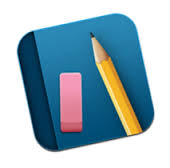 Track assignments and tests.View in calendar form or list form.Sort assignments by class.Create Reminders.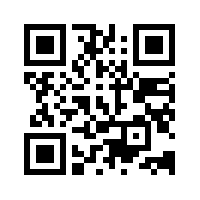 Cram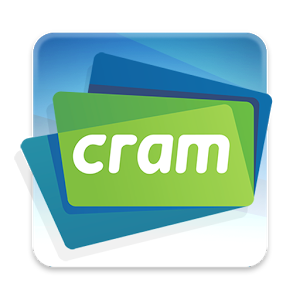 Create personalized flashcards.Audio can read the cards.Different “modes” to study from.Access to a website that has other people’s cards already loaded.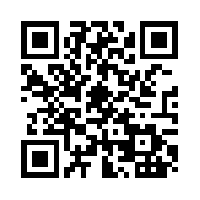 